Noche de Matemáticas de Primaria(Sólo por Invitación) 15/10/15 a las 6:30-8 pm  Veremos cómo los estudiantes están aprendiendo para resolver computación tanto mentalmente como con estrategias creativas en un papel. Estas estrategias apoyan las Normas de Preparación para la Universidad y Carreras de Maryland en Matemáticas. Todas las familias que asistan recibirán materiales y recursos para apoyar el aprendizaje en la casa.Por favor, busque la invitación que será enviada a su casa pronto. Por favor, confirme si va a necesitar transporte y servicios de interpretación en la invitación.Noche de Operaciones Básicas de 3er Grado (Sólo por Invitación)20/10/15 De 6:30 a 8:00 pmVeremos cómo los estudiantes están aprendiendo las familias de operaciones de multiplicación y división. Estas estrategias apoyan las Normas de Preparación para la Universidad y Carreras de Maryland en Matemáticas. Por favor, busque la invitación que será enviada a su casa pronto. Por favor, confirme si va a necesitar transporte e intérprete en la invitación.Todas las familias que asistan recibirán materiales y recursos para apoyar el aprendizaje en la casa.Noche de Enamorándose de la Lectura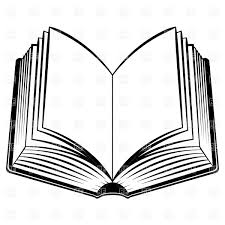 Por favor, agende la fecha para una noche de diversión y actividades participativas para inspirar el amor por la lectura.Escuela Primaria Phelps Luck Jueves, 22 de octubre De 6:30 a 8 p.m.  Información sobre la Asociación de Padres y Maestros (PTA)Las reuniones de la PTA se llevan a cabo el primer miércoles de cada mes.8 de sept. del 2015 de 6:30 a 8 pm7 de oct. del 2015 de 6:30 a 8 pmReunión de la PTASe invita a todas las familias de PLES a nuestra escuela para conversar sobre los eventos venideros para toda la escuela y otras maneras de apoyar a los estudiantes y a la comunidad. Otras Fechas Importantes:7/9: No hay clases-Día de los        Trabajadores14/9: No hay clases-Rosh Hashanah23/9: No hay clases-Yom Kippur7/10: Emisión boletines interinos2/10: No hay clases-Día Profesional11/10: Carrera Divertida/5K           Comunitario de HCPSS12/10: Almuerzo de Herencia Hispana16/10: No hay clases28/10: Día de Fotografías           Individuales29/10: Festival de Otoño/Fiesta de Noche de Brujas